Puzzle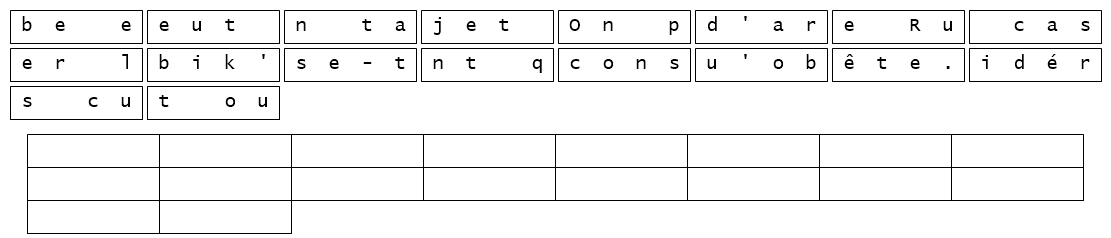 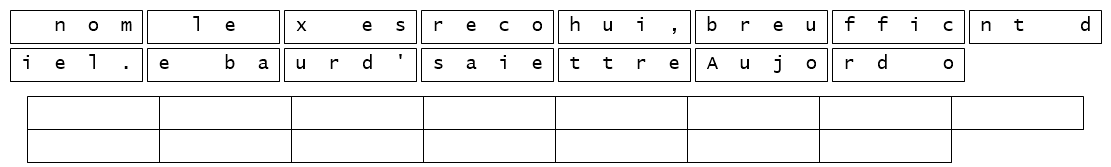 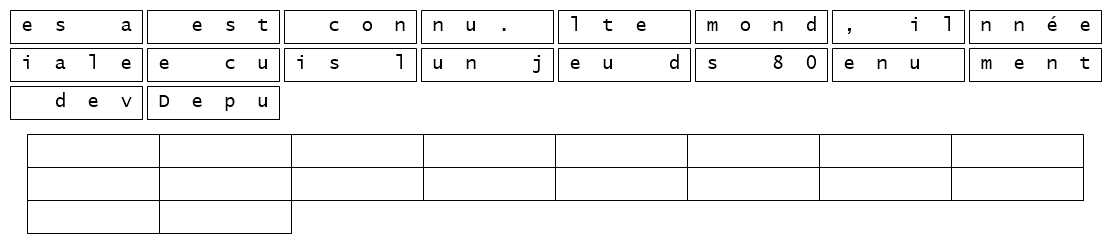 